Projekt „Kształcenie, kompetencje, komunikacja i konkurencyjność - cztery filary rozwoju Uniwersytetu Medycznego w Poznaniu”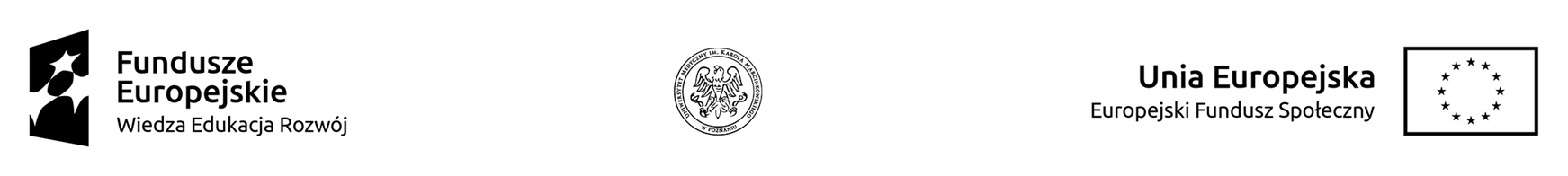 Załącznik nr 6 do SIWZWYKAZ WYKONANYCH ROBÓT
(wg § 2 ust. 4 pkt 1) Rozp. Prezesa Rady Ministrów z dn. 26.07.2016 w sprawie rodzajów dokumentów, jakich może żądać zamawiający od wykonawcy oraz form, w jakich te dokumenty mogą być składane – Dz.U. z 2016r. poz. 1126)   …………………………………………………………………………	                                                                                                                                                                                              (data i podpis wykonawcy)		L.p.ZamawiającyOkres realizacjiNazwa zadania,
Adres realizacjiRodzaj wykonywanych robótWartość robót1.

2.

3.

